Информационная карта участника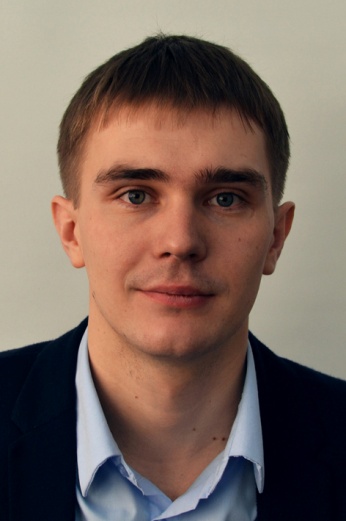 профессионального конкурса«Учитель года города Красноярска»ДементьевАлександр ПетровичТерриториальный отдел образования по Железнодорожному и Центральному районам г. КрасноярскаПравильность сведений, представленных в информационной карте, подтверждаю._______________                                                                 А.П. Дементьев 14.01.2015 1. Общие сведения1. Общие сведенияМуниципальное образование           Территориальный отдел образования по Железнодорожному и Центральному районам г.Красноярска Дата рождения (день, месяц, год)    18 августа . Место рождения                      с. Агинское Саянского района Красноярского края Адреса информационно-               телекоммуникационной сети Интернет  (сайт, блог и т.д.), где можно      познакомиться с участником и        публикуемыми им материалами         http://dementevap.ru2. Работа2. РаботаМесто работы (наименование          образовательного учреждения в       соответствии с Уставом)             Муниципальное бюджетное образовательное учреждение «Средняя общеобразовательная школа № 12» (МБОУ СОШ № 12)Занимаемая должность                Учитель истории и обществознания Преподаваемые предметы              История, обществознание, история Красноярского края, основы регионального развитияКлассное руководство в настоящее    время, в каком классе               11 А класс Общий трудовой и педагогический стаж(полных лет на момент заполнения    анкеты)                             Общий трудовой стаж – 4 годаПедагогический стаж – 4 года  Квалификационная категория          Первая квалификационная категорияПочетные звания и награды           (наименования и даты получения)     Почетная грамота главного управления образования администрации города Красноярска за большие успехи и творческий подход в обучении и воспитании детей, личный вклад в развитие образования города Красноярска (.) Послужной список (места и сроки     работы за последние 10 лет) <2>С 2010 по . учитель истории МБОУ СОШ № 12Преподавательская деятельность по   совместительству (место работы и    занимаемая должность)               - 3. Образование3. ОбразованиеНазвание и год окончания учреждения высшего профессионального           образования                         Красноярский государственный педагогический университет им. В.П. Астафьева, . Специальность, квалификация по      диплому                             Специальность: «История» с дополнительной специальностью «Педагогика и психология». Квалификация: учитель истории и педагог-психологДополнительное профессиональное     образование за последние три года   (наименования образовательных       программ, модулей, стажировок и     т.п., места и сроки их получения)   Повышение квалификации по программе «Разработка ООП ООО с учетом федеральных государственных стандартов»Знание иностранных языков (уровень  владения)                           Немецкий, базовый Ученая степень                      -Название диссертационной работы     (работ)                             Общественно-политическая жизнь в Енисейской губернии (март 1917 – ноябрь 1918 гг.). Защита состоится 20 марта . Основные публикации (в том числе    брошюры, книги)                     Итоги избирательной кампании . в городские думы Енисейской губернии // В мире научных открытий. – Красноярск, 2012. – № 7. 1 (31): Гуманитарные науки. – С. 43–54. К вопросу о политических отношениях большевиков и анархистов в г. Красноярске в 1917–1918 г. // Вестник Красноярского государственного педагогического университета им. В.П. Астафьева. – Красноярск, 2011. – № 4 (18). –  С. 254–259.  Некоторые аспекты образования советов крестьянских депутатов в Енисейской губернии в 1917–1918 гг. // Гуманитарные исследования в Восточной Сибири и на Дальнем Востоке. – Владивосток, 2013. –  № 4. – С. 27–33.Правительственные комиссары и Комитеты общественной безопасности в Енисейской губернии в .: к вопросу о взаимоотношениях // Енисейская губерния – Красноярский край: 190 лет истории: VII краеведческие чтения. Красноярск, 2012. – С. 113–117.Разногласия в партийной организации социалистов-революционеров Енисейской губернии в . // Вестник Новосибирского государственного университета. Серия: история, филология. – Новосибирск, 2014.  – Т. 13. – Вып. 8: История. – С. 112 – 117.Союз леворадикальных сил в Красноярске (март . – июнь .) // Вестник Красноярского государственного аграрного университета. – Красноярск, 2013. – № 6. – С. 247–253. Эсеры Енисейской губернии в марте 1917 – июне 1918 года: к вопросу о внутрипартийных разногласиях // Актуальные проблемы исторических исследований: взгляд молодых ученых: Сборник материалов III Всероссийской молодежной научной конференции. – Новосибирск, 2013. – С. 209–216.4. Краткое описание инновационного педагогического опыта4. Краткое описание инновационного педагогического опытаТема инновационного педагогического опыта (далее – ИПО)                 Развитие интеллектуальных способностей ученика, позволяющих учиться самостоятельно и критически оценивать информацию Источник изменений (противоречия,   новые средства обучения, новые      условия образовательной             деятельности, др.)                  Стремительное развитие компьютерных технологий и упрощение доступа к любым информационным ресурсам ведет к нескольким противоречивым последствиям в области педагогики. С одной стороны, учитель перестает быть единственным источником знаний. С другой стороны, ученик не в состоянии самостоятельно разобраться в постоянно растущем объеме информации. Кроме того, «клиповое мышление» современных детей практически не воспринимает информацию без яркой картинки, образа. Из данной ситуации вытекает необходимость существенной коррекции приемов и методов обучения. Идея изменений (в чем сущность ИПО) Знание учащимися фактического материала, понимание процессов и причинно-следственных связей будет прочным только в том случае, если оно будет ложиться на «фундамент» образа эпохи, события, явления. Добиться формирования образа можно путем использования ярких и запоминающихся картин, отрывков видеофильмов, песен с иллюстративным рядом. Участвуя в дискуссиях на уроках истории и обществознания, учащиеся более глубоко погружаются в спорные темы, учатся подбирать аргументы и защищать свою точку зрения, критически осмысливать информацию.  Темы, изученные через формирование образа и дискуссию, дольше будут держаться в памяти учащихся. Их содержание станет своеобразными  маяками в огромном море информации, позволит быстро освежить в памяти забытые знания и отделить ложь от истины. Концептуальные основания изменений  Системно-деятельностный подход, ФГОС ООО, ФГОС СОО.Результат изменений                 Повышение интереса учащихся к предмету; формирование своей точки зрения на различные исторические события и процессы; совершенствование навыков работы в группе; развитие умения анализировать полученную информацию и защищать свою позицию.  Формы и места предъявления          результатов                         Для учителя: открытые уроки, доклады на заседаниях МО и педсоветах школы.Для  учеников: уроки; исследовательские и творческие работы для участия в различных конкурсах, конференциях; ЕГЭ и ГИА; печатные статьи для школьной газеты «Дюжина».5. Общественная деятельность5. Общественная деятельностьУчастие в общественных организациях (наименование, направление          деятельности и дата вступления)     -Участие в деятельности управляющего (школьного) совета                  -Участие в разработке и реализации   муниципальных, региональных,        федеральных, международных программ и проектов (с указанием статуса  участия)                            -9. Профессиональные ценности9. Профессиональные ценностиПедагогическое кредо участника      «Я слышу и забываю. Я вижу и запоминаю. Я делаю и понимаю» Конфуций Почему нравится работать в школе    Вкладывая в детей определенные знания, способствуя формированию ценностей, передавая опыт прошлых поколений, я чувствую свою причастность к глобальному историческому процессу и ответственность за судьбу нашей страны. Кроме того, работа с детьми не позволяет стоять на месте в профессиональном и личностном отношении, она требует постоянного развития и самосовершенствования. Профессиональные и личностные       ценности, наиболее близкие Вам      Честность, порядочность, самореализация, ответственность, отзывчивость, доброта, толерантность, современность, интеллектуальное творчество В чем, по Вашему мнению, состоит    основная миссия победителя конкурса «Учитель года города Красноярска»   В повышении значимости и престижа профессии учителя, распространении своего успешного педагогического опыта. 10. Дополнительные сведения об участнике, не отраженные в предыдущих разделах (не более 500 слов)10. Дополнительные сведения об участнике, не отраженные в предыдущих разделах (не более 500 слов)